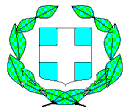 ΕΛΛΗΝΙΚΗ ΔΗΜΟΚΡΑΤΙΑ	ΥΠΟΥΡΓΕΙΟ ΕΡΓΑΣΙΑΣ & ΚΟΙΝΩΝΙΚΩΝ ΥΠΟΘΕΣΕΩΝ                          Δράμα: 17/05/2023ΚΕΝΤΡΟ ΚΟΙΝΩΝΙΚΗΣ ΠΡΟΝΟΙΑΣ                         φ                Αρ. Πρωτ.:ΠΕΡΙΦΕΡΕΙΑΣ  ΑΝΑΤΟΛΙΚΗΣ ΜΑΚΕΔΟΝΙΑΣ-ΘΡΑΚΗΣ   ΠΑΡΑΡΤΗΜΑ ΧΡΟΝΙΩΝ ΠΑΘΗΣΕΩΝ ΔΡΑΜΑΣ                                ΘΕΜΑ:  “Ζήτηση προσφοράς για την συντήρηση του χώρου πρασίνου των ΣΥΔ του  Παραρτήματος Χρονίων Παθήσεων Δράμας”.Παρακαλούμε όπως μας αποστείλετε την προσφορά σας για τον καθαρισμό, συγκομιδή και απομάκρυνση των χόρτων στον περιβάλλοντα χώρο των ΣΥΔ του Παραρτήματος Χρονίων Παθήσεων Δράμας, έκτασης 18 στρεμμάτων.Για καλύτερη εκτίμηση προτείνεται ο επιτόπιος έλεγχος ή τηλεφωνική επικοινωνία με το Παράρτημα πριν την κατάθεση του φακέλου της προσφοράς. Οι εργασίες που θα πρέπει να πραγματοποιηθούν, αφορούν τον καθαρισμό εκατέρωθεν των κτιρίων από βλάστηση (αγριόχορτα και θάμνοι), τα ερείσματα εξωτερικά των κτιρίων, την κοπή χόρτων ξυλωδών φυτών και βάτων σε όλο τον περιβάλλοντα χώρο των ΣΥΔ, τη συγκομιδή τους καθώς και την απομάκρυνσή τους. Όλες οι προαναφερθείσες εργασίες θα πραγματοποιηθούν με δικό σας εξοπλισμό.Η προσφορά σας θα αφορά όλες τις ανωτέρω εργασίες και δεσμεύεστε ότι θα είναι σταθερή για κάθε φορά που θα χρειαστούμε τις υπηρεσίες σας μέχρι και τον Οκτώβριο του 2023.  Το κριτήριο κατακύρωσης είναι η χαμηλότερη τιμή. Στις προτεινόμενες τιμές να συμπεριλαμβάνεται ο Φ.Π.Α.Οι προσφορές να αποσταλούν εσώκλειστες σε φάκελο με καταληκτική ημερομηνία  Τετάρτη 24/05/2023 και ώρα 13:00 μ.μ. στις διοικητικές υπηρεσίες του  παραρτήματος Χρόνιων  Παθήσεων Δράμας, επί της οδού  Διογένους 1.Ο φάκελος εξωτερικά να αναφέρει την επωνυμία της εταιρείας σας και την ένδειξη «Ζήτηση προσφοράς για ετήσια συντήρηση του χώρου πρασίνου των ΣΥΔ του  Παραρτήματος Χρονίων Παθήσεων Δράμας».  Για το παρόν έγγραφο έχει ενημερωθεί το Επιμελητήριο Δράμας.Η Επιτροπή Τιμών & Έρευνας Αγοράς          Η Αναπληρώτρια Διευθύντρια του    ΠΧΠ ΔράμαςΣυκώτη Μαριάννα Γαζάνη Ευαγγελία	Τζίχα ΑγγελικήΔήμου ΔωροθέαΤαχ. Διεύθυνση:  Ταχ. Κώδικας:    Πληροφορίες:   Τηλέφωνο:   e-mail:                             Διογένους 166100 - Δράμακ.Γαζάνη Ευαγγελία25210-5792025213-50810ther.dramas@0949.syzefxis.gov.gr